Commune de SAINT JULIEN DE PEYROLASChamp captant des Baumasses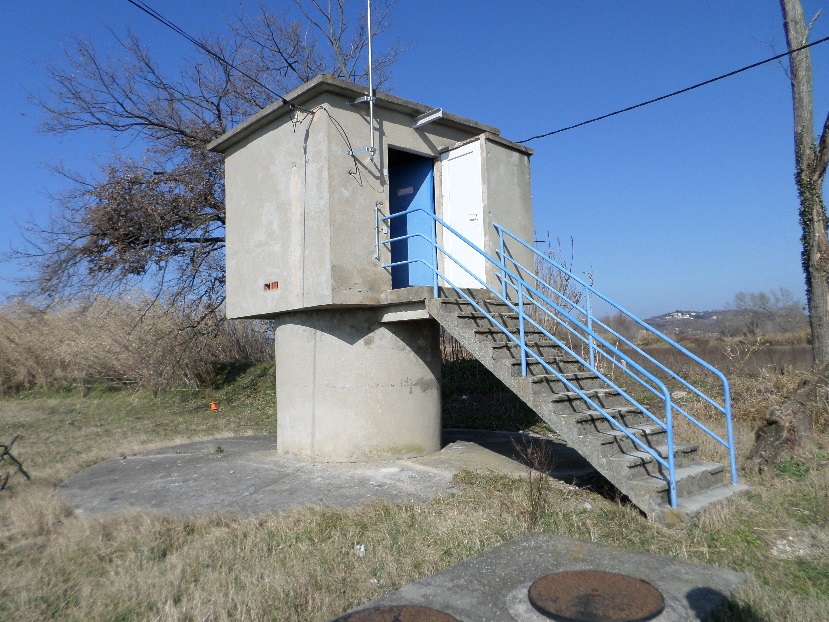 Dossier de Demande de Déclaration d’Utilité Publique au titre du Code de la Santé PubliquePlans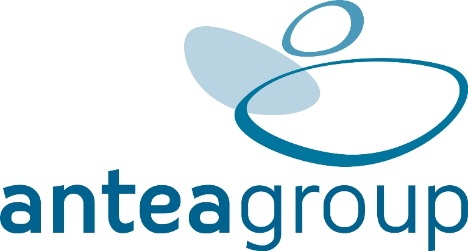 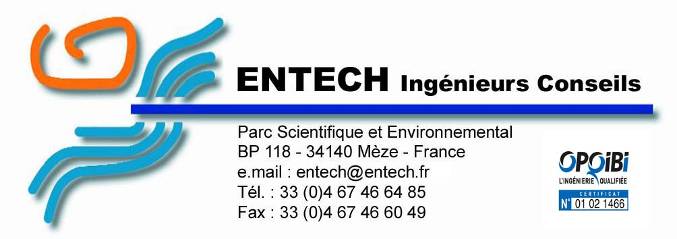 Liste des plansPlan N° 1 : Plan de situationPlan N° 2 : Contexte géologiquePlan N° 3 : Contexte hydrogéologique – vulnérabilité des eaux souterrainesPlan N° 4 : Coupe technique et géologique forage d’exploration F1Plan N° 5.1 : Puits des  Baumasses 1 – Etat actuelPlan N° 5.2a : Puits des  Baumasses 1 - Etat futurPlan N° 5.2b : Futur forage d’exploitation des Baumasses 2Plan N° 5.2c : Piézomètre P1 – Etat futurPlan N° 5.2d : Ancien forage d’exploration F1 – Etat futurPlan N° 6.1 : Plan de masse du site sur fond cadastralPlan N° 7.1 : Implantation du captage sur fond cadastralPlan N° 7.2 : Tracé des Périmètres de Protection Immédiate (PPI) sur fond cadastral défini par l’hydrogéologue agrééPlan N° 7.3 : Tracé des Périmètres de Protection Immédiate (PPI) sur fond cadastral défini par l’hydrogéologue agrééPlan N° 7.4 : Aménagements spécifiques au niveau du Périmètre de Protection Immédiate (PPI)Plan N° 8.1 : Tracé du Périmètre de Protection Rapprochée (PPR) sur fond topographique IGNPlan N° 8.2 : Zoom du tracé du Périmètre de Protection Rapprochée (PPR) sur fond topographique IGNPlan N° 9.1 : Tracé du Périmètre de Protection Rapprochée (PPR) sur fond cadastralPlan N° 9.2 : Zoom du tracé du Périmètre de Protection Rapprochée (PPR) sur fond cadastralPlan N° 10.1 : Tracé du Périmètre de Protection Eloignée (PPE) sur fond topographique IGNPlan N° 10.2 : Zoom du tracé du Périmètre de Protection Eloignée (PPE) sur fond topographique IGNPlan N° 11.1 : Tracés du Périmètre de Protection Rapprochée (PPR) et du Périmètre de Protection Eloignée (PPE) sur fond topographique IGNPlan N° 11.2 : Zoom des tracés du Périmètre de Protection Rapprochée (PPR) et du Périmètre de Protection Eloignée (PPE) sur fond topographique IGNPlan  N° 12.1 : Tracé du Périmètre de Protection Rapprochée (PPR) sur fond cadastral et zonage du document d’urbanismePlan N° 12.2a : Tracé du Périmètre de Protection Rapprochée (PPR) sur fond topographique IGN et périmètre des ZNIEFFPlan N° 12.2b : Tracé du Périmètre de Protection Rapprochée (PPR) sur fond topographique IGN et périmètres des Natura 2000Plan N° 12.2c : Tracé du Périmètre de Protection Rapprochée (PPR) sur fond cadastral et périmètre de la zone inondablePlan N° 12.2d : Tracé du Périmètre de Protection Rapprochée (PPR) sur fond topographique IGN et périmètres des sites inscrits Plan N° 12.3 : Tracé du Périmètre de Protection Rapprochée (PPR) sur photo aérienne et recensement des risques potentiels de pollutionPlan N° 12.4 : Tracés du Périmètre de Protection Rapprochée (PPR) sur fond cadastral et recensement des risques potentiels de pollution Plan N° 13.1a : Schéma du réseau AEP (adduction/distribution) en l’état actuelPlan N° 13 .1b : Schéma altimétrique en l’état actuelPlan N° 13.1c1 : Schéma de principe du réservoir du Pied Plan N° 13.1c2 : Schéma de principe du réservoir les MinesPlan N° 13.1c3 : Schéma de principe du réservoir Le Périret Plan N° 13.2a : Schéma du réseau AEP (adduction/distribution) en l’état futurPlan N° 13.2b : Schéma altimétrique  en l’état futurPlan N° 14 : Périmètres de Protection des captages publics interceptant la commune de SAINT JULIEN DE PEYROLAS